2024 AGM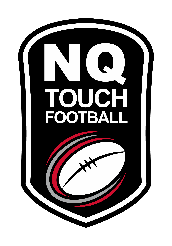 Certificate of Appreciation Nomination FormThe Management Committee,North Queensland Touch Association Incorporated,Sports House – Office 5a3 Redpath StreetNorth WardTownsville  QLD  4810for a CERTIFICATE OF APPRECIATION of the North Queensland Touch Association Incorporated.  Information supporting this nomination is as follows:NOMINATIONS FOR CERTIFICATE OF APPRECIATION ARE CONSIDERED ONCE EACH YEAR AT THE AGM.  ALL NOMINATIONS MUST BE RECEIVED BY THE OPERATIONS MANAGER BY FRIDAY 26th APRIL 2024We the undersigned hereby propose and second(Name of person being proposed)(Please attach any additional supporting documentation)Name of ProposerAddress of ProposerSignature of ProposerDateName of SeconderAddress of SeconderSignature of SeconderDate